Jedálny lístok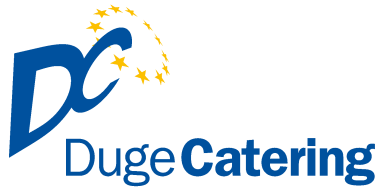 Jedlá a cukrárenské výrobky môžu obsahovať možné alergény:1.OBILNINY – obsahujúce lepok a výrobky z nich, 2.KÔROVCE – a výrobky z nich, 3.VAJCIA – a výrobky z nich, 4.RYBY – a výrobky z nich, 5ARAŠÍDY – a výrobky z nich, 6.SÓJA – a výrobky z nej, 7.MLIEKO – a výrobky z neho, 8. ORECHY – a výrobky z nich, 9. ZELER – a výrobky z neho,10. HORČICA – a výrobky z nej, 11. SEZAM – semená a výrobky z nich, 12. SIRIČITANY – koncentrácia vyššia ako 10 mg/kg alebo 10 mg/l, SO2, 13. MÄKKÝŠE – a výrobky z nich.ALERGÉNYPondelok  05.10.2020  0,4 l  Šošovicová polievka, pečivo                                  1	     1.  110g/300g  Kuracie mäso salašnícke, ryža	(pikantné)                                   1                2.   110g / 250g  Bravčové mäso na bylinkovom masle, zemiaky, kompót               1Utorok   06.10.2020  0,4 l  Hovädzia polievka s mäsom a mrvenicou 	         1,3,7,9	               1.   240g/300g  Vyprážané kuracie stehno, zemiaky, šalát           	                    1,3,7	                                   2.   350g            Granadiersky pochod, uhorka                                                           1,3,7   Streda  07.10.2020    0,4 l  Zemiakovo gulášová  polievka, pečivo		         1,3,7             1.  110g/250g  Čevapčiči, zemiaky, horčica, cibuľa			      	                    1,3,10	                   	   2.  0,4l/80g      Tekvicový prívarok, varené vajce 2 ks, chlieb                                       1,3,7 Štvrtok  08.10.2020  0,4 l  Zeleninová polievka s liatym cestom		         1,3,7,9  	   1.  110g/250g  Bravčové mäso na oravský spôsob, tarhoňa  			          1,3,7 	                          	   2.    350g 	   Ovocné pirôžky s kakaom                                                                        1,3,7   Piatok  09.10.2020  0,4 l  Kelová polievka             				        1                     	   1.  110g/160g   Taškentská bravčová krkovička, knedľa			                     1,3,7              2.   350g            Bolonské špagety , syr                                                                        1,3,7Objednávky   044/522 38 26, 0911942762	e–mail: objednavkyduge@gmail.comObjednávky v daný deň od 6:00 -  07:30 hod.. Len obed č.1  !!!Objednávky obedov 12:00 -14:00 hod.        Reklamácie 0911 942 764    	       Hmotnosť mäsa je udávaná v surovom stave.                                 Povolená tolerancia hmotnosti 10% Web: www.dugecatering.sk 			e-mail : dugecatering@gmail.com      Zmena jedálneho lístka vyhradená